Escuela Técnica Superior de Ingenieros Industriales y de Telecomunicación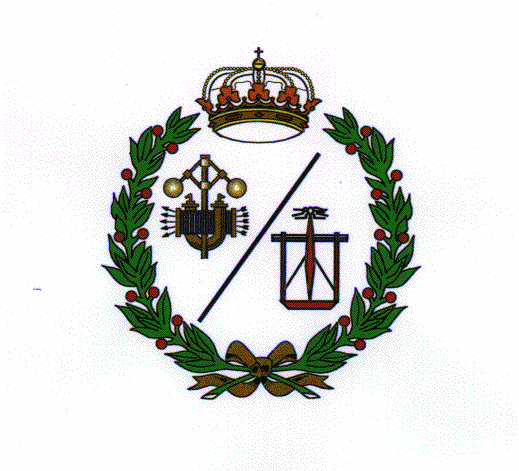 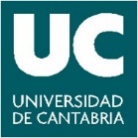 Alumnos que realizan prácticas externas en el Grado en Ingeniería en Electrónica Industrial y Automática. Curso 2020-2021Empresa/InstituciónNº de alumnosAndros La Serna, SLU1Bridgestone Hispania Manufacturing, SL2CIC (Consulting Informático de Cantabria, SL)1Ecoibérica Proyectos y Desarrollos, SL1Enwesa Operaciones, S.A. SME1Fundación Centro Tecnológico de Componentes - CTC1Global Special Steel Products3Graphic Packaging International Cartons Santander, SAU1Hitachi Astemo Buelna, SLU1Indergy Ingenieros Consultores, SL1Industrias Montañesas Eléctricas Mecánicas, SL1Ingemotions1John Deere Ibérica, SA1Miglas Percan, SL1Reinosa Forgings & Castings, SL1Silecmar, SL1Solvay Química, SL4Talleres Landaluce1Teka Industrial, SA2Tenneco Automotive Iberica, SA1Tierra Tech, SL1Tirso CSA, SA1Universidad de Cantabria1Viesgo Distribución Eléctrica, SL3Total32